 «Балқаш қаласы жалпы білім беретін №9 орта мектебі» КММБірінші сынып оқушыларымен мектепке дайындықты анықтау мақсатында Керн- Йирасик тестісі алынды.Мақсаты-оқушылардың мектепке психологиялық дайындығымен мектеп өміріне бейімделуін байқау.1-сыныптардан    оқушы сынақтан өтті. Сынақ қорытындысы бойынша оқушылардың мектепке психологиялық дайындығымен мектеп өміріне бейімделуін төмендегі кестеден байқауға болады. Мектепке психологиялық дайындығы әліде болса жеткіліксіз болған оқушылардың ата-аналарына сынып жетекшілер тарапынан кеңес берілді. Олардың күн тәртібін ұйымдастыру. Білімге деген құштарлығын ояту.Қыркүйек  айында 1А,Ә,Б сынып оқушыларының мектепке жетілкендігін, балалардың нәзік қимыл әрекеттерінің үйлесімділігі,үлгі бойынша тапсырманы орындай алатындығын анықтау мақсатында «Керн-Йирасек» әдістемесі алынды. Әдістеме алу барысында оқушылардың көңіл күйлері жақсы болды. Әдістеме нәтижесі төмендегідей:1 А сыныпМектепке дайындығы жоғары –  14% Мектепке дайындығы орташа – 81%1 Ә сыныпМектепке дайындығы жоғары - оқушы -48%Мектепке дайындығы орташа – 4 оқушы – 52%«1 сынып оқушыларына арналған психологиялық сергіту ойын-жаттығулары»                                                  2019-2020 оқу жылы        Қыркүйек  айында 1 сынып оқушыларына арналған психологиялық дамыту ойын-жаттығулар өткізілді. Мақсаты: жеке тұлғаның ұялу, жасқану, қорқыныш сезімдерін топ алдында ғана емес, күнделікті өмірде де арылуына көмектесу.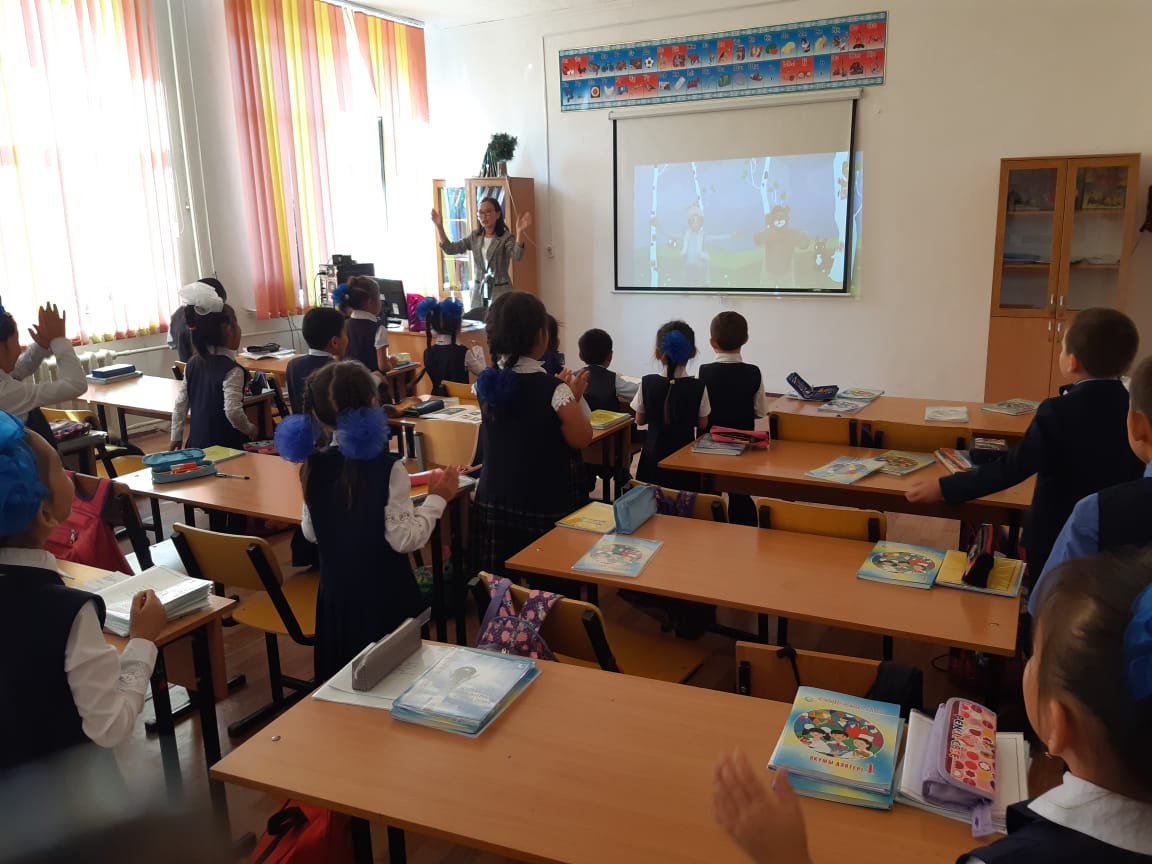 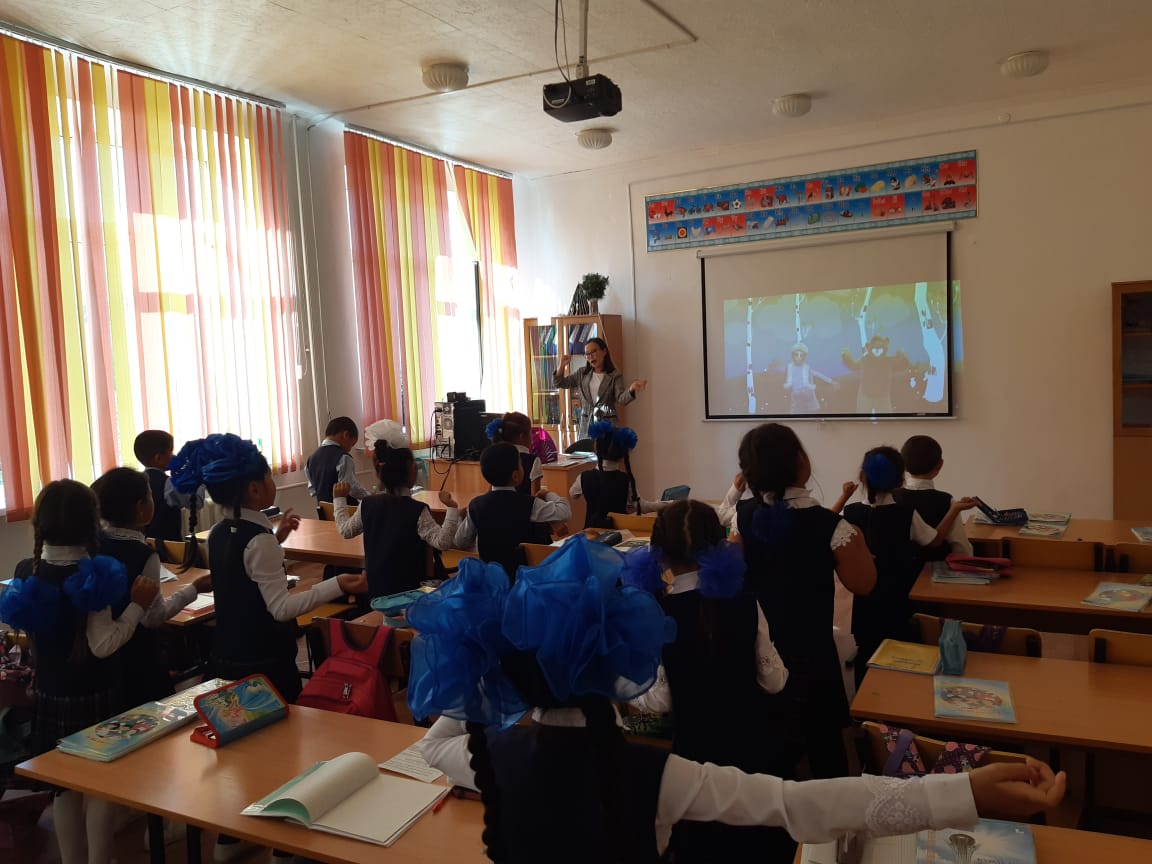 